<worksheet>*Practice these sentences and put correct words in the blanks.How does it feel?This feels ……… . This     feels         .<objects>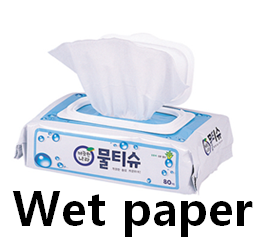 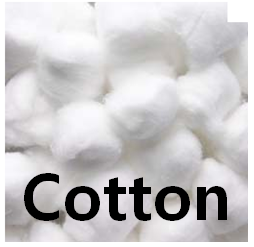 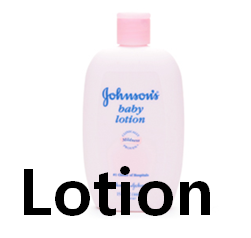 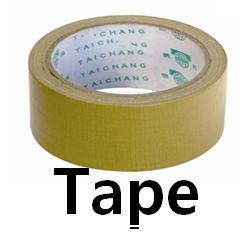 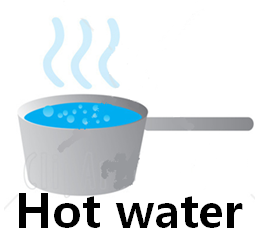 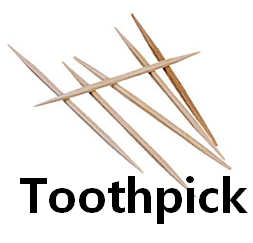 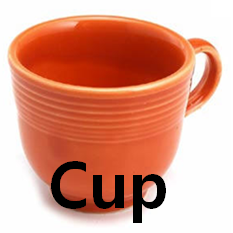 <words>SubjectEnglishAge6-7Name/hardsofthotwetslipperystickysharp